Б О Й О Р О Ҡ		                                  	  РАСПОРЯЖЕНИЕ«26 » июль 2016 й.	                    № 18	                         «26» июля 2016  г.1.   Осужденного  приговором Шаранского  суда  от 25.07.2016 года жителя села Базгиево, ул. Юсуфа Гарея, д.33   Низамова Марселя  Файразовича   направить на разные  работы для отбывания  наказания.2.Ответственным  за ведение ежедневного табеля с отражением  отработанных часов  и направления его в уголовно- исполнительную инспекцию  ответственным назначить  и.о.главы сельского поселения Базгиевский сельсовет.И.о.главы сельского поселения          Базгиевский сельсовет			                                Т.А.Закиров БАШҠОРТОСТАН  РЕСПУБЛИКАҺЫШАРАН  РАЙОНЫ МУНИЦИПАЛЬ РАЙОНЫНЫҢБАЗГЫЯ АУЫЛ СОВЕТЫАУЫЛ БИЛӘМӘҺЕ ХӘКИМИӘТЕ452632,  Базгыя аулы, Үҙәк урам, 50                               тел.(34769) 2-42-35, e-mail:basgss@yandex.ru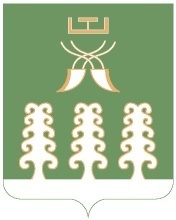 РЕСПУБЛИКА БАШКОРТОСТАНАДМИНИСТРАЦИЯ СЕЛЬСКОГО ПОСЕЛЕНИЯ БАЗГИЕВСКИЙ СЕЛЬСОВЕТ МУНИЦИПАЛЬНОГО РАЙОНА ШАРАНСКИЙ РАЙОН452632, c. Базгиево, ул.Центральная, 50         тел.(34769) 2-42-35, e-mail:basgss@yandex.ru